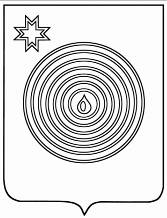 АДМИНИСТРАЦИЯ МУНИЦИПАЛЬНОГО ОБРАЗОВАНИЯ «УВА-ТУКЛИНСКОЕ» _______________________________________________________Р А С П О Р Я Ж Е Н И Е от 21 ноября  2019 года						             №10-рс. Ува-Тукля                                                                   В соответствии со статьями 172, 184.2 Бюджетного кодекса Российской Федерации, распоряжением главы муниципального  образования «Увинский район» от 01 ноября 2019 года №143 «Об основных направлениях бюджетной и налоговой политики муниципального  образования «Увинский район» на 2020 год и на плановый период 2021 и 2022 годов», Положением о бюджетном процессе в муниципальном образовании «Ува-Туклинское», утвержденным решением Совета депутатов муниципального образования «Ува-Туклинское » от 21.07.2008  №14, в целях формирования проекта бюджета муниципального образования «Ува-Туклинское» на 2020 год и на плановый период 2021 и 2022 годов:1. Установить следующие основные направления бюджетной политики муниципального образования «Ува-Туклинское » на 2020 год и на плановый период 2021 и 2022 годов:1) обеспечение сбалансированности и повышение устойчивости бюджета муниципального образования «Ува-Туклинское»;2) гарантированное исполнение социальных обязательств бюджета муниципального образования «Ува-Туклинское»;3) обеспечение достижения целей и показателей региональных проектов, разработанных в рамках реализации Указа Президента Российской Федерации от 7 мая 2018 года № 204 «О национальных целях и стратегических задачах развития Российской Федерации на период до 2024 года», реализуемых в муниципальном образовании «Ува-Туклинское»;4) формирование основных характеристик бюджета муниципального образования «» с учетом:ожидаемого исполнения бюджета за 2019 год и прогноза показателей социально-экономического развития Удмуртской Республики, а также муниципального образования «Ува-Туклинское» на 2020 год и на плановый период 2021 и 2022 годов;ежегодной индексации фондов оплаты труда категорий работников бюджетной сферы, которые не попадают под действие региональных «дорожных карт» по заработной плате работников бюджетной сферы в отраслях образования, культуры, утвержденных Правительством Удмуртской Республики;повышения с 1 января очередного финансового года минимального размера оплаты труда, устанавливаемого федеральным законом в размере величины прожиточного минимума трудоспособного населения в целом по Российской Федерации за второй квартал текущего года;обеспечение требуемого уровня софинансирования мероприятий, реализуемых в рамках национальных проектов;объема целевых межбюджетных трансфертов, предоставляемых из бюджета Удмуртской Республики и муниципального образования «Увинский район»;6) повышение эффективности управления бюджетными ресурсами, в том числе за счет:оптимизации деятельности органов местного самоуправления муниципального образования «Ува-Туклинское» за счет повышения эффективности использования финансовых, кадровых и информационно-коммуникационных ресурсов;оперативного освоения средств бюджета Удмуртской Республики, в том числе поступивших в рамках реализации национальных проектов;дальнейшего развития контрактной системы в сфере закупок товаров, работ, услуг для обеспечения государственных и муниципальных нужд посредством:использования заказчиками регионального каталога товаров, работ, услуг Удмуртской Республики и типовых контрактов, утвержденных в Порядке, предусмотренном постановлением Правительства Удмуртской Республики от 29 марта 2018 года № 80 «Об установлении Порядка разработки типовых контрактов, типовых условий контрактов, заключаемых для обеспечения нужд Удмуртской Республики, а также случаев и условий их применения»;автоматизации процесса осуществления малых закупок в подсистеме «Управление в сфере закупок товаров, работ, услуг для государственных нужд Удмуртской Республики» государственной информационной системы «Автоматизированная информационная система управления бюджетным процессом Удмуртской Республики»;централизации закупок муниципального образования «Ува-Туклинское» в порядке, предусмотренном частью 4 статьи 26 Федерального закона от 5 апреля 2013 года № 44-ФЗ «О контрактной системе в сфере закупок товаров, работ, услуг для обеспечения государственных и муниципальных нужд»;7) обеспечения открытости бюджетного процесса в муниципальном образовании «Ува-Туклинское» и вовлечения в него граждан;8) формирование и продвижение положительного инвестиционного имиджа муниципального образования «Ува-Туклинское», работа с инвесторами, содействие в организации финансирования инвестиционных и инфраструктурных проектов, повышение их социальной и бюджетной эффективности;9) соблюдение муниципальным образованием «Ува-Туклинское» требований бюджетного законодательства и повышение качества управления бюджетным процессом;10) расширение практики общественного участия в управлении муниципальными финансами посредством развития механизмов инициативного бюджетирования и самообложения граждан.2. Установить следующие основные направления налоговой политики муниципального образования «Ува-Туклинское» на 2020 год и на плановый период 2021 и 2022 годов:укрепление доходной базы бюджета муниципального образования «Ува-Туклинское»;повышение качества администрирования доходов бюджета муниципального образования «Ува-Туклинское»; обеспечение роста объемов налоговых доходов бюджета муниципального образования «Ува-Туклинское»;повышение прозрачности системы формирования доходов бюджета муниципального образования «Ува-Туклинское»;вовлечение в экономику самозанятых граждан.3. Установить, что распоряжение Администрации муниципального образования «Ува-Туклинское» от 13.11.2017 года №14 «Об основных направлениях бюджетной и налоговой политики муниципального образования «Ува-Туклинское» на 2018 год и на плановый период 2019 и 2020 годов», распоряжение Администрации  муниципального образования «Ува-Туклинское» от 13.11.2018 года №11-р  «Об основных направлениях бюджетной и налоговой политики муниципального образования «Ува-Туклинское» на 2019 год и на плановый период 2020 и 2021 годов», действуют в части, не противоречащей настоящему распоряжению.6. Настоящее распоряжение вступает в силу с момента его официального опубликования.Глава муниципального образования                                                   В.Д. КозловОб основных направлениях бюджетной и налоговой политики муниципального образования «Ува-Туклинское» на 2020 год и на плановый период 2021 и 2022 годов